Wesley College Preparatory School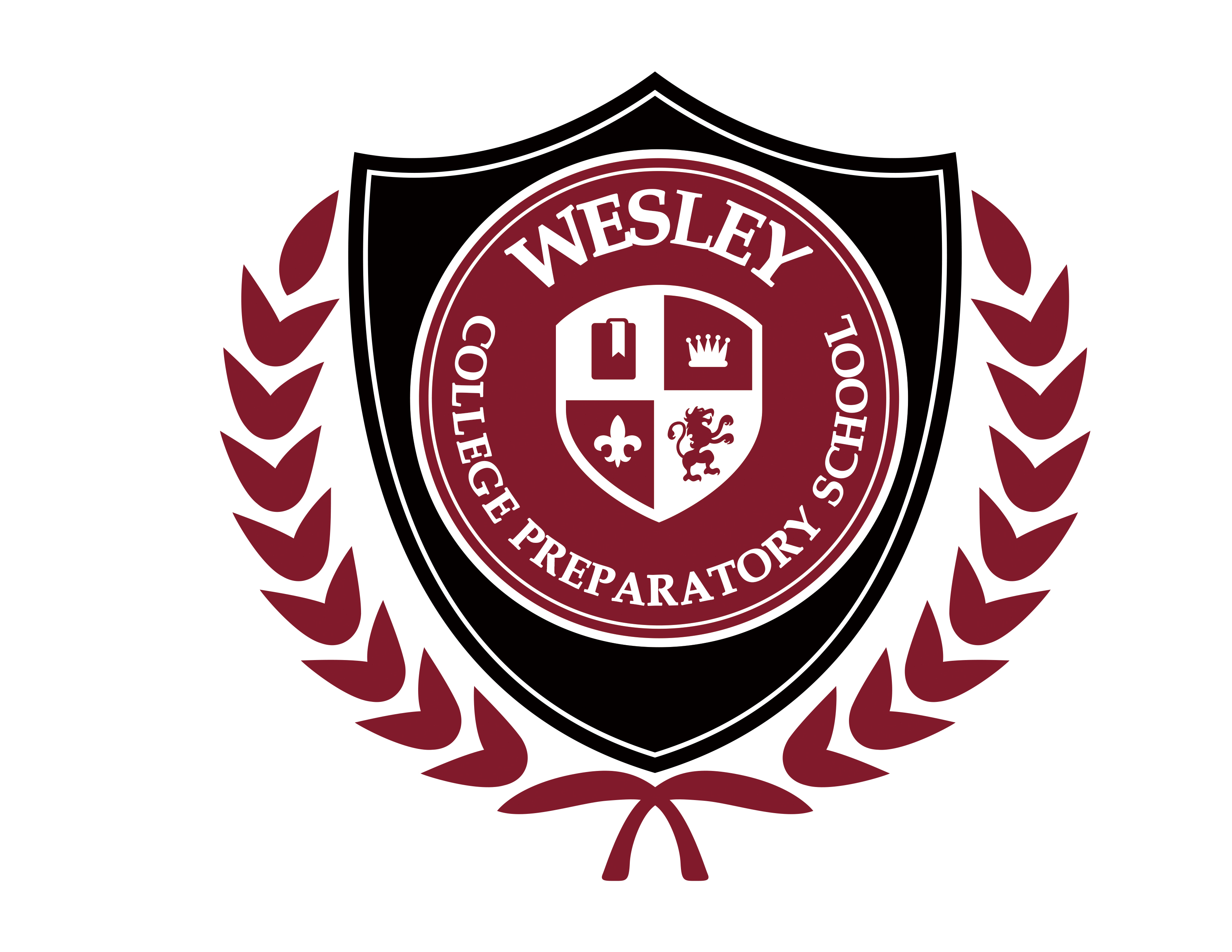                            Application for AdmissionPlease return the completed application along with the application fee of $100.00 to the school's office.Date:Student Name:Ethnicity:Home Address:	If Mailing Address Is Different, Please Specify Below:Grade Level Entering:Father or Guardian Information:Mother or Guardian Information:Previous Schools attended:Student Education Information: Is your child receiving special education services at his/her previous school?B.  Does your child have a current Individualized Education Program (IEP) from the previous school?  If yes, please provide a copy.C.  Does your child have a Section 504 Plan from his/her previous school?  If Yes, please provide a copy of the Section 504.D.  Are there any court orders you wish to notify the school about regarding legal custody, physical custody, or restricted contact with the school or child? If yes, you must provide a copy to the school.E.  Do you or your child have a social worker?Additional children living in the same household:Emergency Contact Information:By signing below, I agree to the following terms and conditions, which are binding for payment of tuition for one academic year.Registration shall be valid only when signed below by Parent/Guardian and payment of the registration fee has been made.A late fee will be charged each month to all accounts that have a current balance due beyond the 10th of the month.A fee will be charged for all checks returned by the bank or invalidated for any reason.Failure to meet payment obligation may result in administrative suspension, exemption from examinations, dismissal, or withholding of transcripts.There are no refunds of registration or tuition payments. Signature:  I verify that the information contained in this document is true and correct to the best of my knowledge.First NameLast NameHome LanguageAsianWhiteHispanicAfrican AmericanFilipinoPacific IslanderNative AmericanOtherStreet AddressCityStateZipPhone NumberMale/FemaleSocial Security NumberDate of BirthCountry of BirthCity of BirthStreet AddressCityStateZip9th10th11th12thFirst NameLast NameRelationshipHome PhoneWork PhoneEmailParent’s OccupationFirst NameLast NameRelationshipHome PhoneWork PhoneEmailParent’s OccupationSchool NameSchool CitySchool StateGrades AttendedYesNoYesNoYesNoYesNoYesNoSocial worker NameSocial worker NameSocial worker NameSocial Worker PhoneSibling First NameSibling First NameSibling Last NameSibling Last NameDate Of BirthMaleMaleFemaleSibling First NameSibling First NameSibling Last NameSibling Last NameDate Of BirthMaleMaleFemaleSibling First NameSibling First NameSibling Last NameSibling Last NameDate Of BirthMaleMaleFemaleSibling First NameSibling First NameSibling Last NameSibling Last NameDate Of BirthMaleMaleFemaleFirst NameLast NameLast NameRelationshipHome PhoneHome PhoneWork PhoneWork PhoneFirst NameLast NameLast NameRelationshipHome PhoneHome PhoneWork PhoneWork PhoneFirst NameLast NameLast NameSignatureSignatureDateRelationshipRelationshipRelationship